Об исключении из кадрового резерваВ соответствии с Федеральным законом от 27 июля 2004 г. № 79-ФЗ «О государственной гражданской службе Российской Федерации», Указом Президента РФ от 01.03.2017 №96 «Об утверждении положения о кадровом резерве Федерального государственного органа», Приказом Управления Роскомнадзора по Республике Бурятия от 24.04.2015 № 68 «Об утверждении порядка организации работы по формированию кадрового резерва для замещении вакантных должностей федеральной государственной гражданской службы в Управлении Федеральной службы по надзору в сфере связи, информационных технологий и массовых коммуникаций по Республике Бурятия», п р и к а з ы в а ю:Исключить из кадрового резерва Управления Роскомнадзора по Республике Бурятия  следующих граждан:Категории «специалисты» старшей группы должностей:Категории «Руководители» ведущей группы должностей:	2. Помощнику руководителя  Коновалову В.А. в срок до 07.09.2022 разместить приказ об исключении из кадрового резерва на официальном сайте Управления Роскомнадзора по Республике Бурятия.Контроль за исполнением приказа оставляю за собой.Руководитель                                                                                      Ц.Б. Мункожаргалов 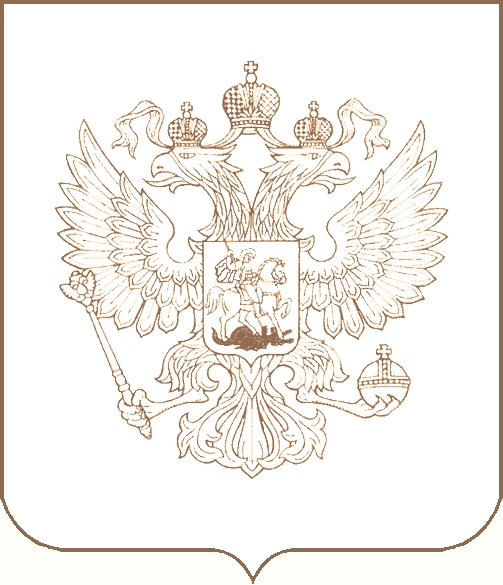 РОСКОМНАДЗОРУПРАВЛЕНИЕ ФЕДЕРАЛЬНОЙ СЛУЖБЫ ПО НАДЗОРУ В СФЕРЕ СВЯЗИ, ИНФОРМАЦИОННЫХ ТЕХНОЛОГИЙ И МАССОВЫХ КОММУНИКАЦИЙПО РЕСПУБЛИКЕ БУРЯТИЯП Р И К А З         31.08.2022                                                                                                                        № 98г. Улан-Удэ№ФИООснование исключения1.Хангушкеева А. В.непрерывное пребывание в кадровом резерве более 3-х лет№ФИООснование исключения1.Шайфлер И. А.непрерывное пребывание в кадровом резерве более 3-х лет